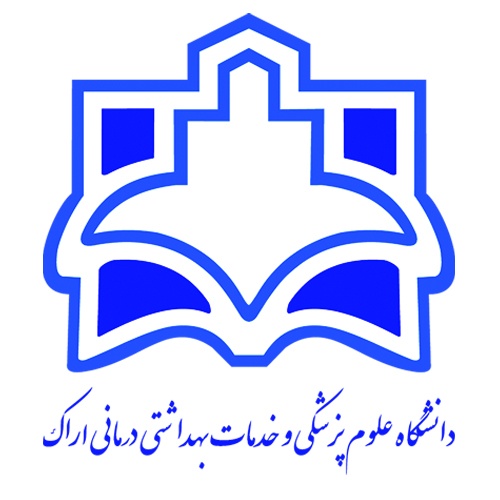 هدف کلی دوره:منابع درس:هدف کلی در واقع نشان‌دهنده هدف اصلی آن جلسه تدریس خواهد بود که اصولاً یک هدف کلی نگارش شده و سپس به چند هدف ویژه رفتاری تقسیم می‌شود.اهداف ویژه رفتاری دارای فعل رفتاری، معیار، محتوا و شرایط بوده و در حیطه‌های شناختی، عاطفی و روان حرکتی طراحی می‌شود. این اهداف در تعیین متد و وسایل آموزشی موثر می‌باشند.ارزشیابی بر اساس اهداف میتوانند به صورت آزمون ورودی (آگاهی از سطح آمادگی دانشجویان) ، مرحلهای یا تکوینی (در فرایند تدریس با هدف شناسایی قوت و ضعف دانشجویان) و آزمون پایانی یا تراکمی (پایان یک دوره یا مقطع آموزشی با هدف قضاوت در مورد تسلط دانشجویان) برگزار گردد.عنوانواحد درسیبهطوركامل:طراحی تصفیه خانه آب11نام دانشکده: بهداشت6نامونامخانوادگيمدرس: رضا درویشی چشمه سلطانی1تعداد واحد: 212رشته تحصیلی فراگیران: مهندسی بهداشت محیط7آخرین مدرک تحصیلی:Ph.D2تعداد جلسه: 1713مقطع: کارشناسی ارشد8رشته تحصیلی: مهندسی بهداشت محیط3عنوان درس پیش نیاز:ندارد14نیمسال تحصیلی: نیمسال اول 1402-14019مرتبه علمی: دانشیار4تاریخ ارائه:  مهرماه 140115تعدادفراگیران:5 نفر10گروه آموزشی: مهندسی بهداشت محیط5شماره جلسهاهداف جزئیاهداف ويژه رفتاريارزیابی آغازینروش تدریس وسایل آموزشیشيوه ارزشيابيشيوه ارزشيابيشماره جلسهاهداف جزئیاهداف ويژه رفتاريارزیابی آغازینروش تدریس وسایل آموزشیتکوینی و پایانیدرصد1در این جلسه دانشجو باید با قوانین و استانداردهایمرتبط با تصفیه آب جهت آشامیدن آشنا شود.در پایان این جلسه دانشجو باید:1- استانداردهای بین المللی موجود جهت آب آشامیدنی را بداند. 2- قوانین و استانداردهای ملی را بداند و به طور کامل فراگیرد.3- مهمترین چالش های مرتبط با تصفیه آب جهت آشامیدن را به طور جامع دریابد.4- آلاینده های نوظهور و استانداردهای مرتبط را به طور کامل فراگیرد و شرح دهد.پیش آزمون به شکل پرسش کلاسی - سخنرانی - اسلاید-  بحث کلاسی و مشارکت دانشجو در مباحث- تابلو وایت بورد- ویدئو پروژکتور-  فیلم آموزشی مرتبط- پرسش، کوییز و میان ترم-امتحان پایان ترم25 درصد75 درصد2در این جلسه دانشجو باید با منابع آب موجود جهت تصفیه آشنا شود.در پایان این جلسه دانشجو باید:1- اطلاعات دقیقی از میزان آب موجود در کره زمین و ایران ارائه دهد.2- منایع مختلف تأمین آب آشامیدنی را بداند و وضعیت کمی و کیفی هریک را به طور کامل تشریح نماید.3- مقایسه منطقی بین منبع تأمین آب سطحی و زیرزمینی از نظر کمی و کیفی ارائه دهد.4- چگونگی انتخاب منبع آب جهت تصفیه را با توجه به کیفیت منابع آب در دسترس فرا گیرد.پیش آزمون به شکل پرسش کلاسی - سخنرانی - اسلاید-  بحث کلاسی و مشارکت دانشجو در مباحث- تابلو وایت بورد- ویدئو پروژکتور-  فیلم آموزشی مرتبط- پرسش، کوییز و میان ترم-امتحان پایان ترم25 درصد75 درصد3در این جلسه دانشجو باید با چیدمان های موجودجهت تصفیه منابع مختلف آب آشنا شود.درپایاناینجلسهدانشجوباید:1- اهداف تصفیه آب جهت مصارف آشامیدن را به طور کامل بداند.2- شماتیک فرآیندهای دخیل در تصفیه آب های سطحی و زیرزمینی را ترسیم نماید و توضیح دهد.3- نقش هر یک از واحدهای فرآیندی و عملیاتی دخیل در تصفیه آب را جهت حذف آلاینده های مختلف فرا گیرد و بداند.4- راهکارهای حذف آلاینده های نو ظهور را فرا گیرد.پیش آزمون به شکل پرسش کلاسی - سخنرانی - اسلاید- بحث کلاسی و مشارکت دانشجو در مباحث- تابلو وایت بورد- ویدئو پروژکتور-  فیلم آموزشی مرتبط- پرسش، کوییز و میان ترم-امتحان پایان ترم25 درصد75 درصد4در این جلسه دانشجو باید با ملاحظات اساسیدر طراحی تصفیه خانه آب آشنا شود.درپایاناینجلسهدانشجوباید:1- پارامترهای اصلی طراحی تصفیه خانه را به طور کامل فرا گیرد.2- دوره طرح و عوامل مؤثر در تعیین آن را بداند و توضیح دهد.3- چگونگی فاز بندی مراحل طراحی و اجرای یک سیستم تصفیه آب را کاملاً بیاموزد.4- چگونگی تعیین جمعیت تحت پوشش و سرانه مصرف آب اجتماع را به طور کامل فراگیرد. پیش آزمون به شکل پرسش کلاسی - سخنرانی - اسلاید- بحث کلاسی و مشارکت دانشجو در مباحث- تابلو وایت بورد- ویدئو پروژکتور-  فیلم آموزشی مرتبط- پرسش، کوییز و میان ترم-امتحان پایان ترم25 درصد75 درصد5در این جلسه دانشجو باید با معیارهای کلی طراحی تصفیه خانه آب آشنا شود.درپایاناینجلسهدانشجوباید:1- برنامه جامع آب و مؤلفه های آن را فرا گیرد و توضیح دهد.2- مطالعات مقدماتی و پایلوت جهت تصفیه منبع آب مورد نظر را فرا گیرد.3- چگونگی انجام مطالعات امکان سنجی را بیاموزد و شرح دهد.4- معیارهای انتخاب محل تصفیه خانه را بر مبنای مطالعات مهندسی مقدماتی بداند و به طور کامل توضیح دهد.پیش آزمون به شکل پرسش کلاسی - سخنرانی - اسلاید- بحث کلاسی و مشارکت دانشجو در مباحث- تابلو وایت بورد- ویدئو پروژکتور-  فیلم آموزشی مرتبط- پرسش، کوییز و میان ترم-امتحان پایان ترم25 درصد75 درصد6در این جلسه دانشجو باید با طراحی سازه آبگیر جهت تصفیه آب آشنا شود.درپایاناینجلسهدانشجوباید:1- کاربرد سازه های آبگیر را به طور کامل فرا گیرد و شرح دهد.2- انواع سازه های آبگیر جهت برداشت آب از منابع آب سطحی را بداند.3- عوامل مؤثر بر انتخاب سازه آبگیر را بداند و به طور کامل فرا گیرد.4- روابط ریاضی موجود جهت طراحی سازه آبگیر را بداند و به نحو صحیح به کار بندد.پیش آزمون به شکل پرسش کلاسی - سخنرانی - اسلاید- بحث کلاسی و مشارکت دانشجو در مباحث- تابلو وایت بورد- ویدئو پروژکتور-  فیلم آموزشی مرتبط- پرسش، کوییز و میان ترم-امتحان پایان ترم25 درصد75 درصد7در این جلسه دانشجو باید با طراحی سازه آشغالگیردر تصفیه خانه آب آشنا شود.درپایاناینجلسهدانشجوباید:1- انواع سازه آشغالگیر جهت طراحی تصفیه خانه آب را بیاموزد.2- کاربردهای سازه آشغالگیر را به طور کامل فرا گیرد و شرح دهد.3- پارامترهای طراحی واحد آشغالگیری در تصفیه خانه آب را فرا گیرد.4- روابط ریاضی موجود جهت طراحی سازه آشغالگیر را بداند و به نحو صحیح به کار بندد.پیش آزمون به شکل پرسش کلاسی - سخنرانی - اسلاید- بحث کلاسی و مشارکت دانشجو در مباحث- تابلو وایت بورد- ویدئو پروژکتور-  فیلم آموزشی مرتبط- پرسش، کوییز و میان ترم-امتحان پایان ترم25 درصد75 درصد8در این جلسه دانشجو باید با طراحی واحد هوادهی و هوازداییجهت تصفیهآب آشنا شود.درپایاناینجلسهدانشجوباید:1- کاربردهایهوادهی و هوازدایی جهت تصفیه آب را به طور کامل فرا گیرد و شرح دهد.2- انواع واحدهای هوادهی و هوازدایی جهت تصفیه آب را بیاموزد.3- پارامترهای طراحی واحدهای هوادهی و هوازدایی را فرا گیرد.4- روابط ریاضی موجود جهت طراحی سازه های هوادهی و هوازدایی را بداند و به نحو صحیح به کار بندد.پیش آزمون به شکل پرسش کلاسی - سخنرانی - اسلاید- بحث کلاسی و مشارکت دانشجو در مباحث- تابلو وایت بورد- ویدئو پروژکتور-  فیلم آموزشی مرتبط- پرسش، کوییز و میان ترم-امتحان پایان ترم25 درصد75 درصد9در این جلسه دانشجو باید با طراحی واحد ته نشینی جهت تصفیه خانه آب آشنا شود.درپایاناینجلسهدانشجوباید:1- کاربردهای ته نشینی در تصفیه آب را بیان نماید و به طور کامل شرح دهد.2- اشکال مختلف حوضچه ته نشینی مورد استفاده در تصفیه خانه های آب را بداند و مزایا و معایب هریک را به طور کامل بیان نماید.3- روابط ریاضی موجود جهت طراحی سازه ته نشینی را بداند و به نحو صحیح به کار بندد.4- انواع واحدهای نوین ته نشینی در سیستم های تصفیه آب را بیاموزد.پیش آزمون به شکل پرسش کلاسی - سخنرانی - اسلاید- بحث کلاسی و مشارکت دانشجو در مباحث- تابلو وایت بورد- ویدئو پروژکتور-  فیلم آموزشی مرتبط- پرسش، کوییز و میان ترم-امتحان پایان ترم25 درصد75 درصد10در این جلسه دانشجو باید با طراحی واحدهای انعقاد و لخته سازی در تصفیه خانه آب آشنا شود.درپایاناینجلسهدانشجوباید:1- مفهوم انعقاد و لخته سازی را بداند و کاربرد آنها را در فرآیند تصفیه آب به طور کامل فرا گیرد.2- مکانیسم های دخیل در فرآیند انعقاد را بداند و به طور کامل توضیح دهد.3- ملاحظات طراحی واحدهای انعقاد و لخته سازی را فرا گیرد.4- روابط ریاضی موجود جهت طراحی واحدهای انعقاد و لخته سازی را بداند و به نحو صحیح به کار بندد.پیش آزمون به شکل پرسش کلاسی - سخنرانی - اسلاید- بحث کلاسی و مشارکت دانشجو در مباحث- تابلو وایت بورد- ویدئو پروژکتور-  فیلم آموزشی مرتبط- پرسش، کوییز و میان ترم-امتحان پایان ترم25 درصد75 درصد11در این جلسه دانشجو باید با طراحی واحد شناورسازی در تصفیه خانه آب آشنا شود.درپایاناینجلسهدانشجوباید:1- انواع واحدهای شناورسازی جهت تصفیه آب را فرا گیرد.2- مقایسه منطقی از انواع واحدهای شناور سازی جهت تصفیه آب ارائه دهد.3- معیارهای طراحی حوضچه های شناورسازی را بیاموزد 4- روابط موجود جهت طراحی واحدهای شناورسازی را یاد بگیرد و به نحو صحیح در محاسبات طراحی به کار گیرد.پیش آزمون به شکل پرسش کلاسی - سخنرانی - اسلاید- بحث کلاسی و مشارکت دانشجو در مباحث- تابلو وایت بورد- ویدئو پروژکتور-  فیلم آموزشی مرتبط- پرسش، کوییز و میان ترم-امتحان پایان ترم25 درصد75 درصد12در این جلسه دانشجو باید با طراحیواحد فیلتراسیون جهت تصفیه خانه آب آشنا شود.درپایاناینجلسهدانشجوباید:1- اهداففیلتراسیون در تصفیه آب را نام برده و توضیح دهد.2- انواع فیلتر مورد استفاده جهت تصفیه آب را نام ببرد و ویژگی ها و کاربرد هریک را به طور کامل بیاموزد.3- معیارهای طراحی واحد فیلتراسیونشنی تند را بیاموزد.4- روابط موجود جهت طراحی واحد فیلتراسیون شنی تند را یاد بگیرد و در محاسبات طراحی به کار بندد.پیش آزمون به شکل پرسش کلاسی - سخنرانی - اسلاید- بحث کلاسی و مشارکت دانشجو در مباحث- تابلو وایت بورد- ویدئو پروژکتور-  فیلم آموزشی مرتبط- پرسش، کوییز و میان ترم-امتحان پایان ترم25 درصد75 درصد13در این جلسه دانشجو باید با طراحی واحد سختی زدایی در تصفیه آب  آشنا شود.درپایاناینجلسهدانشجوباید:1- مفهوم سختی زدایی و روش های مختلف سختی زدایی در فرآیند تصفیه آب را بیان نماید و به طور کامل توضیح دهد.2- مزایا و محدودیت های هریک از روش های سختی زدایی را به طور کامل فرا گیرد و توضیح دهد.3- فرآیند سختی زدایی به روش ترسیب شیمیایی و روابط موجود جهت حذف سختی از طریق الگوی ترسیب شیمیایی را به طور کامل بیاموزد.4- روش های دیگر سختی زدایی را بیاموزد و به نحو صحیح تشریح نماید. پیش آزمون به شکل پرسش کلاسی - سخنرانی - اسلاید-  بحث کلاسی و مشارکت دانشجو در مباحث- تابلو وایت بورد- ویدئو پروژکتور-  فیلم آموزشی مرتبط- پرسش، کوییز و میان ترم-امتحان پایان ترم25 درصد75 درصد14در این جلسه دانشجو باید با روش های حذف رنگ و بو در تصفیه خانه آب آشنا شود.درپایاناینجلسهدانشجوباید:1-  عوامل مولد رنگ و بو در آب های سطحی و زیرزمینی را بیان نماید و به طور کامل شرح دهد.2-  مشکلات بهداشتی حضور ترکیبات مولد رنگ و بو در منابع آب را بداند.3- روش های حذف رنگ از منابع آب را فرا گیرد و به نحو صحیحالگوهای طراحی هریک را بیاموزد و تحلیل نماید.4- روش های حذف بو از منابع آب را فرا گیرد و به طور کامل الگوهای طراحی هریک را بیاموزد.پیش آزمون به شکل پرسش کلاسی - سخنرانی - اسلاید-  بحث کلاسی و مشارکت دانشجو در مباحث- تابلو وایت بورد- ویدئو پروژکتور-  فیلم آموزشی مرتبط- پرسش، کوییز و میان ترم-امتحان پایان ترم25 درصد75 درصد15در این جلسه دانشجو باید چگونگی حذف فلوئور و نیترات از منابع آب آشامیدنی آشنا شود.درپایاناینجلسهدانشجوباید:1- عوارض سوء بهداشتی ناشی از حضور و یا عدم حضور فلوئور در آب آشامیدنی را به طور کامل فرا گیرد.2- روش های متداول حذف فلوئور از منابع آب را فرا گیرد و به طور کامل شرح دهد.3- چگونگی فلوئور زنی به منبع آب را فرا گیرد.4- عوارض سوء بهداشتی ناشی از حضور نیترات در آب آشامیدنی را به طور کامل فرا گیرد.5- روش های مختلف حذف نیترات از منبع آب را بیاموزد و به طور کامل شرح دهد.پیش آزمون به شکل پرسش کلاسی - سخنرانی - اسلاید-  بحث کلاسی و مشارکت دانشجو در مباحث- تابلو وایت بورد- ویدئو پروژکتور-  فیلم آموزشی مرتبط- پرسش، کوییز و میان ترم-امتحان پایان ترم25 درصد75 درصد16در این جلسه دانشجو باید با طراحی واحد گندزدایی آب آشامیدنی آشنا شود.درپایاناینجلسهدانشجوباید:1- تعریف کاملی از گندزدایی آب آشامیدنی ارائه دهد.2- انواع گندزدا را نام برده و مزایا و معایب هریک را نام برده و به طور کامل توضیح دهد.3- مکانیسم عمل کلر در گندزدایی آب آشامیدنی را به طور کامل فرا گیرد و توضیح دهد.4- روابط موجود جهت طراحی حوضچه گندزدایی را بیاموزد و به کار بندد.5- روشهای نوین گندزدایی آب آشامیدنی را بیاموزد و به طور کامل فرا گیرد.پیش آزمون به شکل پرسش کلاسی - سخنرانی - اسلاید-  بحث کلاسی و مشارکت دانشجو در مباحث- تابلو وایت بورد- ویدئو پروژکتور-  فیلم آموزشی مرتبط- پرسش، کوییز و میان ترم-امتحان پایان ترم25 درصد75 درصد17در این جلسه دانشجو باید چگونگی حذف ترکیبات جانبی گندزدایی و آلاینده های نوظهور در تصفیه خانه آب آشنا شود.درپایاناینجلسهدانشجوباید:1- انواع ترکیبات جانبی گندزدایی و آلاینده های نوظهور و چگونگی شکل گیری در آب آشامیدنی را بیاموزد.2- عوارض سوء بهداشتی ناشی از حضور ترکیبات جانبی گندزدایی و آلاینده های نوظهور در آب آشامیدنی را به طور کامل فرا گیرد.3- روش های متداول حذف ترکیبات جانبی گندزدایی و آلاینده های نوظهور از منابع آب را فرا گیرد و به طور کامل شرح دهد.4- مزایا و محدویت های روش های موجود را بداند و متناسب با شرایط موجود، روش تصفیه پیشنهاد دهد.پیش آزمون به شکل پرسش کلاسی - سخنرانی - اسلاید-  بحث کلاسی و مشارکت دانشجو در مباحث- تابلو وایت بورد- ویدئو پروژکتور-  فیلم آموزشی مرتبط- پرسش، کوییز و میان ترم-امتحان پایان ترم25 درصد75 درصد18رفع اشکالرفع اشکالرفع اشکالرفع اشکالرفع اشکالرفع اشکالرفع اشکالردیفعنوان1Water works engineering: planning, design and operation/ By: Syed R. Qasim2Water treatment: principles and design/ By: Crittenden3Integrated Design and Operation of Water Treatment Facilities/ By: Susumu Kawamura